 _____________________________________________________________________________________________________________________________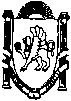 ПОСТАНОВЛЕНИЕ«22» августа 2017		 № 378/17		с.МирноеО внесении изменений в административный регламент по предоставлению муниципальной услуги «Оказание информационных услуг на основе архивных документов», утвержденный постановлением администрации Мирновского сельского поселения от 31.03.2017 № 149/17	В соответствии с Федеральным законом от 27.07.2010 № 210-ФЗ «Об организации предоставления государственных и муниципальных услуг», Федеральным законом от 06.10.2003 № 131-ФЗ «Об общих принципах организации местного самоуправления в Российской Федерации», Распоряжением Совета Министров Республики Крым от 11.04.2016 года № 343-р «Об утверждении плана мероприятий по достижению значения показателя «Доля граждан, использующих механизм получения государственных и муниципальных услуг в электронной форме в Республике Крым» к 2018 году – не менее 70 процентов», решением Мирновского сельского совета от 18.02.2015 г. № 64/15 «О разработке и утверждении административных регламентов предоставления муниципальных услуг исполнительным органом муниципального образования Мирновского сельского поселения Симферопольского района Республики Крым», Уставом Мирновского сельского поселения, администрация Мирновского сельского поселения, -ПОСТАНОВЛЯЕТ:	1. В административный регламент по предоставлению  муниципальной услуги «Оказание информационных услуг на основе архивных документов»,  утвержденный постановлением администрации Мирновского сельского поселения от 31.03.2017 № 149/17, внести следующие изменения и дополнения:	1.1. Пункт 1.3. раздела 1 дополнить словами следующего содержания:	«На Едином портале государственных и муниципальных услуг (функций) размещается следующая информация: 	1) исчерпывающий перечень документов, необходимых для предоставления муниципальной услуги, требования к оформлению указанных документов, а так же перечень документов, которые заявитель вправе представить по собственной инициативе; 	2) круг заявителей; 	3) срок предоставления муниципальной услуги; 	4) результаты предоставления муниципальной услуги, порядок представления документа, являющегося результатом предоставления государственной услуги; 	5) исчерпывающий перечень оснований для приостановления или отказа в предоставлении услуги; 	6) о праве заявите муниципальной ля на досудебное (внесудебное) обжалование действий (бездействия) и решений, принятых (осуществляемых) в ходе предоставления  муниципальной услуги; 	8) формы заявлений (уведомлений, сообщений), используемые при предоставлении муниципальной услуги. 	Информация на Едином портале государственных и муниципальных услуг (функций) о порядке и сроках предоставления муниципальной услуги на основании сведений, содержащихся в федеральной государственной информационной системе «Федеральный реестр государственных и муниципальных услуг (функций)», предоставляется заявителю бесплатно. 	Доступ к информации о сроках и порядке предоставления услуги осуществляется без выполнения заявителем каких-либо требований, в том числе без использования программного обеспечения, установка которого на технические средства заявителя требует заключения лицензионного или иного соглашения с правообладателем программного обеспечения, предусматривающего взимание платы, регистрацию или авторизацию заявителя или предоставление им персональных данных.».	1.2. Раздел 1 дополнить пунктом 1.4. следующего содержания:	«1.4. В целях предоставления муниципальной услуги осуществляется прием заявителей по предварительной записи. 	Запись на прием проводится посредством Единого портала государственных и муниципальных услуг (функций). 	Заявителю предоставляется возможность записи в любые свободные для приема дату и время в пределах установленного в органе (организации) графика приема заявителей. 	Орган (организация) не вправе требовать от заявителя совершения иных действий, кроме прохождения идентификации и аутентификации в соответствии с нормативными правовыми актами Российской Федерации, указания цели приема, а также предоставления сведений, необходимых для расчета длительности временного интервала, который необходимо забронировать для приема.».	1.3. Раздел 2 дополнить пунктом 2.8.1. следующего содержания:	«2.8.1.  Формирование запроса заявителем может осуществляться посредством заполнения электронной формы запроса на Едином портале государственных и муниципальных услуг (функций), официальном сайте без необходимости дополнительной подачи запроса в какой-либо иной форме. 	На Едином портале государственных и муниципальных услуг (функций), официальном сайте размещаются образцы заполнения электронной формы запроса. 	Форматно-логическая проверка сформированного запроса осуществляется автоматически после заполнения заявителем каждого из полей электронной формы запроса. При выявлении некорректно заполненного поля электронной формы запроса заявитель уведомляется о характере выявленной ошибки и порядке ее устранения посредством информационного сообщения непосредственно в электронной форме запроса. 	При формировании запроса заявителю обеспечивается: 	а) возможность копирования и сохранения запроса и иных документов, указанных в пункте 2.8 настоящего Административного регламента, необходимых для предоставления муниципальной услуги; 	б) возможность заполнения несколькими заявителями одной электронной формы запроса при обращении за муниципальными услугами, предполагающими направление совместного запроса несколькими заявителями (описывается в случае необходимости дополнительно); 	в) возможность печати на бумажном носителе копии электронной формы запроса; 	г) сохранение ранее введенных в электронную форму запроса значений в любой момент по желанию пользователя, в том числе при возникновении ошибок ввода и возврате для повторного ввода значений в электронную форму запроса; 	д) заполнение полей электронной формы запроса до начала ввода сведений заявителем с использованием сведений, размещенных в федеральной государственной информационной системе «Единая система идентификации и аутентификации в инфраструктуре, обеспечивающей информационно-технологическое взаимодействие информационных систем, используемых для предоставления государственных и муниципальных услуг в электронной форме» (далее – единая система идентификации и аутентификации), и сведений, опубликованных на Едином портале государственных и муниципальных услуг (функций), официальном сайте, в части, касающейся сведений, отсутствующих в единой системе идентификации и аутентификации; 	е) возможность вернуться на любой из этапов заполнения электронной формы запроса без потери ранее введенной информации; 	ж) возможность доступа заявителя на едином портале или официальном сайте к ранее поданным им запросам в течение не менее одного года, а также частично сформированных запросов - в течение не менее 3 месяцев. 	Сформированный и подписанный запрос и иные документы, необходимые для предоставления муниципальной услуги, направляются в Администрацию Мирновского сельского поселения посредством Единого портала государственных и муниципальных услуг (функций), официального сайта.».	1.4. Пункт 2.15 раздела 2 дополнить абзацами следующего содержания:	«Орган, предоставляющий муниципальную услугу, обеспечивает прием документов с использованием Федеральной государственной информационной системы «Единый портал государственных и муниципальных услуг», необходимых для предоставления муниципальной услуги, и регистрацию запроса без необходимости повторного представления заявителем таких документов на бумажном носителе. 	Срок регистрации запроса –  три рабочих дня. 	Предоставление муниципальной услуги начинается с момента приема и регистрации органом (организацией) электронных документов, необходимых для предоставления муниципальной услуги. 	При получении запроса в электронной форме в автоматическом режиме осуществляется форматно-логический контроль запроса, проверяется наличие оснований для отказа в приеме запроса, указанных в 2.11 настоящего Административного регламента, а также осуществляются следующие действия: 	1) при наличии хотя бы одного из указанных оснований должностное лицо, ответственное за предоставление муниципальной услуги, в срок, не превышающий срок 10 предоставления услуги, подготавливает письмо о невозможности предоставления муниципальной услуги; 	2) при отсутствии указанных оснований заявителю сообщается присвоенный запросу в электронной форме уникальный номер, по которому в соответствующем разделе Единого портал муниципальной и муниципальных услуг (функций), официального сайта заявителю будет представлена информация о ходе выполнения указанного запроса. 	Прием и регистрация запроса осуществляются делопроизводителем МБУ «Мирное». 	После регистрации запрос направляется специалисту, ответственному за предоставление муниципальной услуги. 	После принятия запроса заявителя должностным лицом, уполномоченным на предоставление муниципальной услуги, статус запроса заявителя в личном кабинете на Едином портале государственных и муниципальных услуг (функций), официальном сайте обновляется до статуса «принято».	Заявитель имеет возможность получения информации о ходе предоставления муниципальной  услуги. 	Информация о ходе предоставления муниципальной услуги направляется заявителю органами, предоставляющими муниципальную услугу, в срок, не превышающий одного рабочего дня после завершения выполнения соответствующего действия, на адрес электронной почты или с использованием средств Единого портала государственных и муниципальных услуг (функций), официального сайта по выбору заявителя. 	При предоставлении муниципальной услуги в электронной форме заявителю направляется: 	а) уведомление о записи на прием в орган (организацию) или многофункциональный центр; 	б) уведомление о приеме и регистрации запроса и иных документов, необходимых для предоставления муниципальной услуги; 	в) уведомление о начале процедуры предоставления муниципальной услуги;		г) уведомление об окончании предоставления муниципальной услуги либо мотивированном отказе в приеме запроса и иных документов, необходимых для предоставления муниципальной услуги; 	д) уведомление о факте получения информации, подтверждающей оплату муниципальной услуги; 	е) уведомление о результатах рассмотрения документов, необходимых для предоставления муниципальной услуги; 	ж) уведомление о возможности получить результат предоставления муниципальной услуги либо мотивированный отказ в предоставлении муниципальной услуги; 	з) уведомление о мотивированном отказе в предоставлении муниципальной услуги.».	1.5. Раздел 2 дополнить пунктом 2.5.1. следующего содержания:	«В качестве результата предоставления муниципальной услуги заявитель по его выбору вправе получить результат предоставления муниципальной услуги, указанный в п. 2.5. настоящего регламента, в форме электронного документа или электронного документа, подписанного уполномоченным должностным лицом с использованием усиленной квалифицированной электронной подписи. 	Заявитель вправе получить результат предоставления муниципальной услуги в форме электронного документа или документа на бумажном носителе в течение срока действия результата предоставления муниципальной услуги.».	1.6. Раздел 4 дополнить пунктом 4.16 следующего содержания:	«4.16. Заявителям обеспечивается возможность оценить доступность и качество муниципальной услуги на Едином портале государственных и муниципальных услуг (функций)».	1.7. Пункт 2.10 раздела 2 изложить в следующей редакции:	«2.10. Запрещается требовать от заявителя муниципальной услуги предоставления документов, информации или осуществления действий:	- запрет отказывать в приеме запроса и иных документов, необходимых для предоставления муниципальной услуги, в случае, если запрос и документы, необходимые для предоставления муниципальной  услуги, поданы в соответствии с информацией о сроках и порядке предоставления муниципальной услуги, опубликованной на Едином портале государственных и муниципа льных услуг (функций); 	– запрет отказывать в предоставлении муниципальной услуги в случае, если запрос и документы, необходимые для предоставления муниципальной услуги, поданы в соответствии с информацией о сроках и порядке предоставления муниципальной услуги, опубликованной на Едином портале муниципальной и муниципальных услуг (функций);	 – запрет требовать от заявителя совершения иных действий, кроме прохождения идентификации и аутентификации в соответствии с нормативными правовыми актами Российской Федерации, указания цели приема, а также предоставления сведений, необходимых для расчета длительности временного интервала, который необходимо забронировать для приема.».2. Опубликовать настоящее решение на информационных стендах в администрации Мирновского сельского поселения, а также на официальном сайте в информационно-телекоммуникационной сети Интернет: http://mirnoe-crimea.ru3. Решение вступает в силу со дня, следующего за днем его официального опубликования (обнародования).4. Контроль за исполнением данного решения возложить на заместителя главы администрации Мирновского сельского поселения по вопросам жизнеобеспечения Шведова О.С.Председатель Мирновского сельского совета –глава администрации Мирновскогосельского поселения 							С.В.Ковалев